Утверждаю:Руководитель предприятия/ИП     ____________  / Цыренжапов Б.Ц./  (подпись)           (расшифровка подписи)МПБИЗНЕС-ПЛАН По обустройству и развитию этнокомплекса «Кочевник»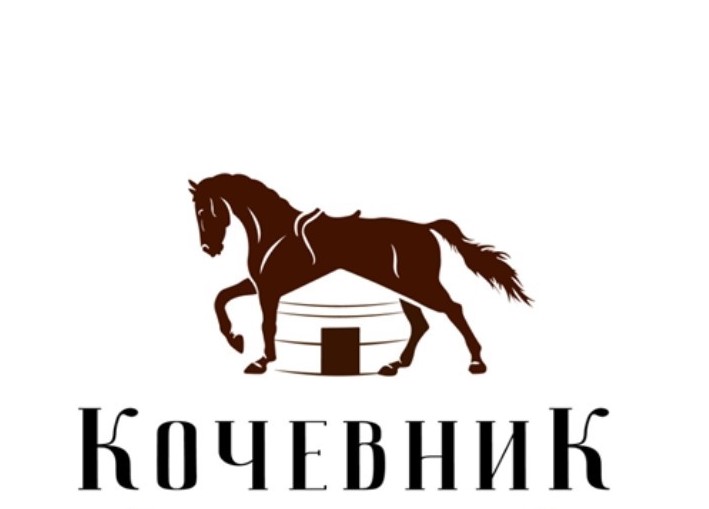 2020 г.Резюме проектаЦель бизнес-плана Расчет ключевых финансовых, экономических и маркетинговых параметров для обоснования экономической эффективности развития деятельности этнокомплекса «Кочевник» в сфере этнографического и экологического туризма.Инициатором проекта является индивидуальный предприниматель ЦыренжаповБатоЦырендоржиевич.ИНН:800100170826ОГРН: 319753600023141 от 19.07.2019г.Адрес регистрации: Забайкальский край, пгт. Агинское, ул. Заводская, д.№18Телефон: 8-914-434-57-70Электронная почта: 89144345770@mail.ru55.10- деятельность гостиниц и прочих мест для временного проживания.Решаемая задача:Создание уникального турпродукта, повышающего привлекательность региона.Увеличение количества размещенных туристов в сезон.Создание новых рабочих мест.В результате реализации настоящего проекта будет развиваться туристический бизнес в сфере этнографического, экологического и активного туризма, способный ежегодно увеличивать выручку за счет востребованности туристических услуг, удачного расположения, проведения событийных мероприятий на площадке этнокомплекса,насыщенной экскурсионной программы.Увеличено койко-мест на 12 шт.Создано 3 рабочих мест.Сумма инвестиций по проекту определена в размере 4 560 тыс. руб. В качестве источника инвестиций рассматриваются государственные субсидии в размере 4 100,0 тыс. руб., предоставляемые на основе конкурсного отбора, а также собственные средства в размере 460,0 тыс. руб., направленных на строительство инфраструктуры этнокомплекса«Кочевник», а именно 2 зимних и 1 летней беседок для проведения мастер-классов для туристов и других развлекательных мероприятий.На территории имеющейся базы в 2019 году построен один корпус с гостевыми номерами на 24 койко-места. Основными направлениями расходования средств займа будет расширение этнокомплекса «Кочевник»:Строительство 3-х гостевых домиков в виде деревянных юрт на 12 койко-мест;Строительство сауны для предоставления дополнительной услуги;Строительство конюшни;Приобретение лошадей.График финансирования проекта, выплаты платежей, расчетов эффективности проекта приведены ниже.Схема финансирования:–  Объем кредита – 4100,0 (четыре миллиона сто) рублей;– Процентная ставка - 2 % (годовых);– Срок предоставления кредита – 7 (семь) лет;– Отсрочка возврата займа на срок 6 месяцев.Проведенные в бизнес-плане расчеты показателей, характеризующих экономическую, коммерческую и бюджетную эффективность проекта приобретения оборудования показали, что проект является эффективным и привлекательным для финансирования.Экономическая эффективность проекта:Выручка за период реализации проекта – 27 510 тыс. руб.;Рентабельность – 43%;Срок окупаемости – 2,43 года или 2 года и 5 месяцев;Создание 3 рабочих мест.Обеспечение проекта: в качестве обеспечения ИП Цыренжапов Б.Ц.  предполагает залог имеющихся основных средств.Как правило, среднегодовая рентабельность гостиницы и иных средств размещения для туристов составляет в городских отелях 42%, в загородных – 35%, а в курортных - 30%.2ИНФОРМАЦИЯ О ЗАЯВИТЕЛЕРуководитель проекта, Индивидуальный предприниматель:ЦыренжаповБатоЦырендоржиевич, 14.04.1986 г.р., образование Уральская государственная юридическая академия. Опыт работы: 2011-2014Международные перевозки - ИП, 2015-2018 Директор ООО «Санлайн тур», С 2019 Деятельность в сфере туризма- ИП.Виды деятельности в соответствии с классификатором ОКВЭД.Основной: Деятельность гостиниц и прочих мест для временного проживания (55.10)Дополнительные (1): Деятельность автомобильного грузового транспорта (49.41)Деятельность туристических агентств (79.11)Перечень имущества этноеомплекса «Кочевник», рыночная стоимость которой составляет  3700 тыс.рублей (введено в эксплуатацию в 2019 году):Здание турбазы общей площадью  182,6 кв.м., где  размещено 6 благоустроенных гостиничных номеров (по 4 койко-места).На сегодняшний день трудоустроенных работников ИП не имеет. Согласно Книге учета доходов и расходов ИП за 2019 г. прибыль хозяйства составила 400,54 тыс. руб. Данные по хозяйственной деятельности представлены в Таблице 1.Таблица1 руб.                                                                                         В первом полугодии 2020 г. деятельность не велась в связи со сложной санитарно-эпидемиологической обстановкой в России. Описание предоставляемой услуги населениюЭтнокомплекс«Кочевник» функционирует с летнего сезона 2019 года и находится на территории МР «Агинский район» на 107 км федеральной трассы Чита – Забайкальск. Расположен в географически выгодном положении, преимуществом является близ расположенные населенные пункты, такие как пгт. Агинское, Дарасун, Карымское, Маккавеево. В настоящее время на этнокомплексе «Кочевник» уже имеются 6 благоустроенных гостиничных номеров. Новизна проекта заключается в том, что на территории района еще нет подобной площадки для встречи и размещения туристов, где они могли бы получить услуги по размещению, питанию, экскурсионному обслуживанию. Оказание  туристических услуг:Размещение в гостиничных номерах;Услуги по предоставлению питания и напитков;Аренда гостевых домиков;Аренда сауны;Аренда теплых и/или зимних беседок; Аренда летних беседок; Услуги по предоставлению конных прогулок;Аренда зимнего инвентаря (тюбингов, санок и тд) в зимний период.Для наиболее успешного развития этнокомплекса необходимо доукомплектовать территорию дополнительными комфортабельными домиками, сауной, беседками, площадкой для мероприятий. Расширить перечень направлений отдыха для туристов и обеспечить питание из экологически чистых продуктов. Для этого ИП планирует произвести следующие затраты:Строительство 3-х домиков * 955180 = 2 865540 руб.Строительство 1сауны * 619 460= 619 460 руб.Строительство летней беседки = 80 000 руб.Строительство 2-х зимних беседок= 380 000 руб.Строительство конюшни * 230 000= 230 000 руб.Приобретение лошадей  - 7 голов* 55 000= 385 000 руб.Итого:4 560 000 руб.Сметы на строительство объектов прилагаются. Работы будут производиться собственными силами.Обеспеченность ресурсамиМесто осуществления деятельности : с. Лесозавод Агинского района, 107 км. федеральной трассы А- 350.Земельный участок под кадастровым номером 80:01:020101:159общей площадью 3000 кв.м. арендован у Муниципального района «Агинский район» на основании договора №1-19 от 14.01.2019 г.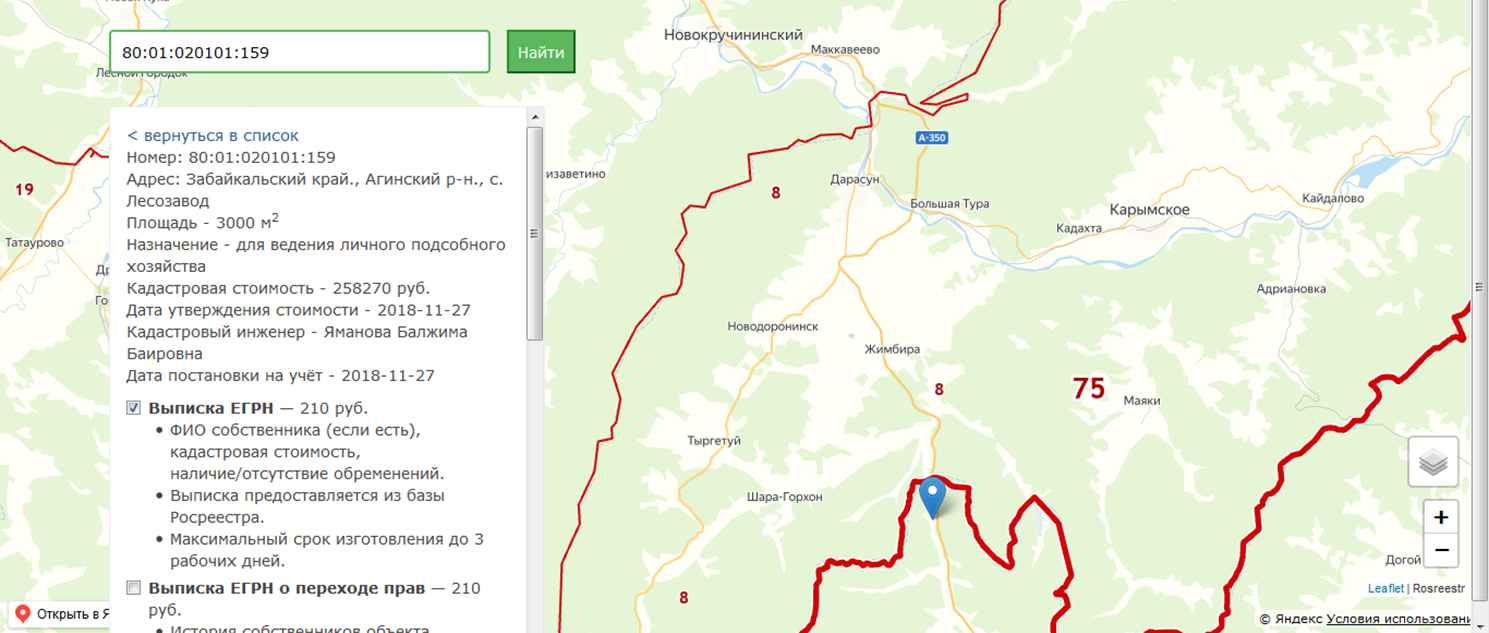 Для реализации инвестиционного проекта предполагается создание дополнительных рабочих мест согласно плана: в первом квартале 2021 г.- одно рабочее место, во втором квартале 2021 г. – 2 рабочих места. Данный инвестиционный проект является социально значимым, поскольку создаются рабочие места с гарантированным социальным пакетом, что способствует снижению социальной напряженности на рынке труда в регионе. Среднемесячная заработная плата в год составит 18 200,0 руб. С 2022 г. предполагается ежегодная индексация заработной платы в размере 5%, но не выше уровня годовой инфляции за предыдущий год. Маркетинговая стратегияСегодня туризм – одна из наиболее активно развивающихся отраслей мирового хозяйства. Эта отрасль является источником значительных поступлений в бюджет государства, обеспечивая занятость населения, способствуя расширению международных связей. На сегодняшний день в России уделяют особое внимание развитию туризма: обновляется нормативно-правовая база сферы туризма, запускаются программы, стимулирующие спрос развития внутреннего туризма, программы государственной поддержки туристического бизнеса. В стадии разработки находится Национальный проект «Туризм и индустрия гостеприимства», который позволит увеличивать туристские потоки, количество рабочих мест и поступлений в бюджеты Забайкальского края и страны в целом.Забайкальский край имеет множество туристических ресурсов, которые способны привлечь не только своих граждан, но и иностранных туристов. В таблице 1 представлены показатели количества туристов, посетивших регион (российские и иностранные).Таблица 1Количество туристов, посетивших Забайкальский край в 2017-2019 гг.За 2019 год край посетили около 89 тыс. туристов, из которых 45 тыс. иностранцев. Край популярен среди следующих стран: КНР (41,7 тыс.), Монголия (1,6 тыс.) и прочие (1,8 тыс.).Исходя из данных таблицы, можно сделать вывод, что количество туристов в регионе растет с каждым годом. При этом Забайкальский край становится все более популярным среди граждан КНР.В 2020 году ситуация изменилась в связи с пандемией, из-за чего в следующем году ожидается спад въездного туризма. Но в рамках Национального проекта «Туризм и индустрия гостеприимства» будет реализована концепция развития внутреннего и межрегионального туризма.Среди факторов, тормозящих развитие туризма в Забайкальском крае, необходимо выделить следующие:устаревшая инфраструктура;неудовлетворительное обслуживание населения;несоответствие цена-качество гостиничных предприятий;отсутствие площадок для проведения мероприятий для туристических групп открытого типа.Агинский Бурятский округ Забайкальского края расположен на юго-востоке Восточной Сибири, административно и территориально входит в состав Забайкальского края.Привлекательность туристских ресурсов Агинского Бурятского округа, ее транспортная доступность, приграничное расположение у границы России с Китаем и Монголией в перспективе может стать отправной точкой туристического потока из соседних государств в другие регионы Восточной Сибири.Преимущественные особенности территории – уникальные рекреационные и культурно-исторические ресурсы, на основе которых функционируют туристические базы, санатории регионального и местного значения.Агинский Бурятский округ граничит с Ононским, Оловяннинским, Акшинским, Карымским, Шилкинским, Улетовским районами Забайкальского края. Расстояние от п. Агинское до государственной границы России с КНР -335 км, с Монголией – 270 км.По территории округа проходит железнодорожная линия Чита – Забайкальск – Маньчжурия (КНР) протяженностью 80 км, на которой расположены 5 станций и 2 разъезда. Территорию округа пересекает одна федеральная транспортная магистраль, связывающая западные и восточныерегионы Российской Федерации, обеспечивающая выход на КНР и межрегиональные дороги.Туристско-рекреационный комплекс Агинского Бурятского округа базируется на рекреационном потенциале, одним из составляющих которого являются природные и историко-культурные ресурсы туризма. Здесь сложилось несколько основных зон массового туризма и отдыха, в том числе:- в Могойтуйском районе - это Цугольский дацан, пещера «Хээтэй», профилакторий «Зымка», озеро «Холбольджи»;- в Агинском районе – Агинский дацан, турбаза «Кочевник», туристический комплекс «Приононье» и юг района;- в Дульдургинском районе – национальный парк «Алханай», профилакторий «Угсахай», турбаза «Юсэн туг» на р. Онон.В Агинском Бурятском округе на учете находятся 55 памятников природы: 13 регионального значения (Забайкальский край), 15 межмуниципальных и 27 районных. Из них-17 ботанических, 21 водных, 3 комплексных, 1 зоологический, 13 геологических.Этнокомплекс «Кочевник»  находится недалеко от федеральной трассы, что является очень удобной локацией для проведения различных мероприятий, заезда организованных групп на территорию этнокомплекса, а также остановкой индивидуальных туристов для отдыха на дальних турмаршрутах в сторону границы.Место является экологически чистым,  живописным, есть возможность оздоровиться, сменить городскую поспешную жизнь на тихое, уютное местечко. Преимуществом будет подача  бурятских национальных блюд, проведение обрядов и знакомство с бурятскими традициями.Цена одной туристской путевки зависит от вида тура (групповой или индивидуальный). Чем больше численность группы, тем ниже стоимость тура в расчете на одного человека. Цена тура на одного человека зависит от количества туродней: чем продолжительнее тур, тем дороже он будет стоить при прочих равных условиях.Цель большинства туристов, выбирающих поездку на этнокомплекс «Кочевник» – отдохнуть от городской суеты, окунуться в мир природы вдыхая свежий воздух, активно провести свой отдых как группой, так и семьей. Предпринимателем ранее были наработаны связи и контакты с туристическими фирмами КНР и за сезон 2019 года этнокомплекс «Кочевник» посетили 1240 иностранных туристов, которых привлекали театрализованные военные постановки и действия, в которых участвовали сами туристы. Туристические фирмы практически за год, т.е. на 2020 года заключали предварительные соглашения на посещение этого места.На сегодняшний день организация планирует выстроить работу с местными туроператорами по продажи туров в свой комплекс, также продолжить продвижения в социальных сетях КНР видеороликов у блогеров, предварительная договоренность с китайскими партнерами имеется.Также имеется предварительная договоренность на проведение событийных мероприятий района на территории этнокомплекса «Кочевник».Организация будет предлагать своим посетителям следующий спектр услуг:Пешие прогулки в лес.  Летом -  сбор грибов, ягод, рыбалка. Зимой - катание на лыжах и тюбинг (катание на ватрушках).Пешие прогулки, а особенно – прогулки по лесу, напрямую связаны со здоровьем, самочувствием и красотой. Даже на практике доказано, что люди, проживающие неподалеку от нетронутых уголков дикой природы, здоровее и счастливее.Кислород в сочетании с движением активизирует мозговую активность, стимулирует деятельность иммунной системы, способствует насыщению полезными микроэлементами и запускает естественные восстановительные процессы.На свежем воздухе всегда легче думается. Даже ответственные решения принимаются быстрее и проще. Во время интенсивной ходьбы задействовано до 90% мышц всего тела, включая мышцы ног, бедер, рук, плеч, грудной клетки. Долгие прогулки полезны для позвоночника и вовсе незаменимы для всех, чей образ жизни – преимущественно сидячий и малоподвижный. Причем для этого даже не придется прикладывать особых усилий, достаточно просто отправиться в поход по лесу в комфортном темпе.Конный тур до маральей фермы.Протяженность маршрута –15 км., время – один день, скорость передвижения– до 60 км/ч.Стоимость маршрута:  за 1 чел – 2500 руб. Набор группы до 7 человек.Шикарный конный тур для любителей и новичков верховой езды на послушных и красивых  конях.Содержание маршрута:- проезд по высоким перевалам и цветущим долинам;- привал на озере, где вы можете отдохнуть от дороги, искупаться в прохладной чистой воде, и отведать авторскую кухню;-фотосессия в живописных местах; - конечный пункт маршрута – маралья ферма, кормление и фотографирование с благородными оленями.В стоимость входит: прокат необходимого снаряжения и аренда лошади, обучение азам верховой езды, услуги конюха, услуги гида-проводника, обед, вход на маралью ферму.Предполагаемые доходы с конного маршрута: 2 раза в неделю: 7чел.*2500руб.=17500 руб., 17500 руб.* 8 выездов в мес. = 140000 руб.Участие в обрядах, знакомство с местными бурятскими традициями и местными национальными блюдами:Встреча гостей с хадаком и белой пищей - обряд встречи «Угтамжа»;Мастер класс игры в «Шагай Наадан»; Мастер класс бурятского танца «Ёохор»;Блюда бурятской кухни (салат, суп бороо-шулэн, буузы,  аарса, сладкое - боовы, урмэн и т.д.).Стрельба по тарелкамСтендовая стрельба — это один из видов стрелкового спорта, с использованием гладкоствольных ружей. Основная задача стреляющего — попасть в тарелочку, так чтобы видимая ее часть откололась от основания. Проводятся стрельбы на специальных открытых пространствах. Тарелки, сделанные из битумного пека и бетона, выпускаются по команде стрелка из специальных машин по принципу катапульты. Стендовая стрельба — это бесконечный учебный процесс, даже через 10 лет практики найдется такой полет, который невозможно понять c первого раза и который можно с азартом новичка разбирать по кусочкам в кругу друзей и мастеров.Продажа сувенирной продукцииБлагодаря повышенному спросу на оригинальную сувенирную продукцию, передающую национальный колорит, возрождаются традиционные народные художественные промыслы; таким образом оказывается благоприятное влияние и на культуру региона.Сувенир – это частица культуры народа. Совершенно справедливо их называют визитными карточками страны, её культуры и искусства. Сувениры выполняют познавательную роль, способствуют духовному обогащению людей, отражая жизнь и культуру страны, местности, которую они представляют.Визитная карточка – это, в некотором роде, реклама. Не является исключением и сувенир, отображая достижения искусства, спорта, науки и техники региона, он создаёт ему благоприятный имидж. Человек же, побывавший в туристской поездке, демонстрируя привезённые сувениры, невольно становится бесплатным рекламным агентом туристского центра, чем активно способствует привлечению в него новых туристов.Итак, сувенир, являясь составляющей туристского продукта и удовлетворяя разнообразные потребности туристов, приносит ощутимую пользу региону. Поэтому недостаточное развитие сувенирной отрасли в Российских туристских центрах, отмечаемое иностранными специалистами, а также отсутствие глубокой теоретической разработки данного вопроса в современной туристской литературе является серьёзным упущением.Банные процедуры (в сауне на территории этнокомплекса).Событийные мероприятия (2 мероприятия запланировано на летний период):- спортивное;- гастрономическое (национальная кухня).В успехе деятельности этнокомплекса немалую роль играет реклама, поскольку реклама является одним из способов привлечения посетителей путем передачи информации об услугах потенциальным потребителям.Для рекламной кампании предпринимателем предусмотрены средства в размере 220,0 тыс. руб. в год. На 2021 год запланирована съемка видеоролика этнокомплекса «Кочевник» и продвижение его на международном и внутреннем рынке.Календарный план реализации проектаРеализация инвестиционного проекта включает в себя следующие этапы:Приобретение строительных материалов;Строительство конюшни;Строительство и ввод в эксплуатацию сауны;Строительство и ввод в эксплуатацию гостевых домиков;Строительство 2 зимних и летней беседки;Развитие финансово- хозяйственной деятельности.График реализации проекта:ОСНОВНЫЕ ПОКАЗАТЕЛИ ДЕЯТЕЛЬНОСТИ ПО ПРОЕКТУПри формировании плана продаж принималось во внимание постепенное наращивание объемов предоставления услуги и выход на полную мощность использования активов в 2023 г. План реализации услуги при 50% загруженности этнокомплекса «Кочевник» с учетом сезонности (загрузке по году 50%) представлен в Таблице 3.Таблица 3руб.Текущие затраты на содержание туристической базы сложились из следующих статей затрат:Затраты на оплату труда работникам:Таблица 4                                                                                                           тыс. руб.Фактически сложившиеся расходы на электроэнергию в 2020 г. составляют 1000 рублей в месяц. В последующие годы реализации принято увеличение затрат в связи с увеличением объемом услуг.Затраты на ГСМ составляют 1000 рублей в месяц в 2020 г. Увеличение расходов с 2021года обусловлено более эффективным использования автотранспорта.Рост общехозяйственных расходов связан с такими факторами:Содержание сельскохозяйственных животных;Содержание зданий и сооружений;Развитие основной деятельности.План доходов и расходов этнокомплекса «Кочевник» представлен в Таблице.Среднегодовая рентабельность составит 43%.Срок окупаемости проекта-  2,43 года или 2 года и 5 месяцев.Таблица 5               тыс. руб.Расходы на пользование заемными средствамиСогласно договора заемные средства на реализацию проекта в сумме 4 100,00 тыс. руб. взяты под 2% годовых на 7 лет с отсрочкой платежа 6 месяцев. Отсрочка платежа необходима в связи со строительством и расширением материальной базы ИП, что позволит начать основную деятельность со второго квартала 2021г.В Таблице 6 приведен график погашения кредита.Таблица 6                                                                                               тыс. руб.Оценка рисков и управление имиТаблица 7 План схема этнокомплекса «Кочевник»: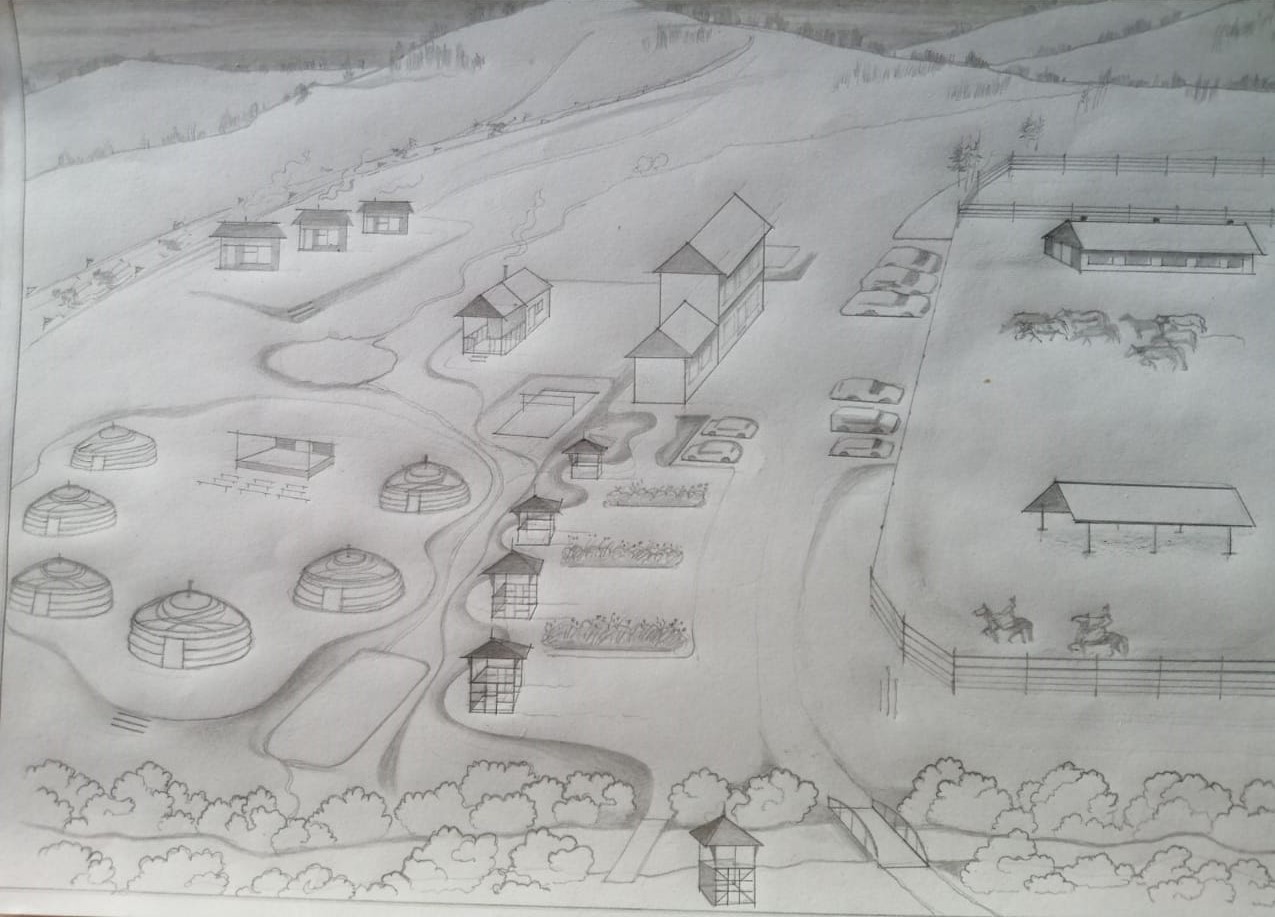 № п/пПоказатель3 кв.194 кв.192019 г.1Выручка, тыс. руб.564 800564 8002Расходы на ГСМ19 40019 4003Расходы на электроэнергию6 0006 0004Общехозяйственные расходы138 860138 8605Расходы, всего164 260164 2606Прибыль, тыс. руб.400 540400 5407Рентабельность,%70,92%70,92%Показатель201720182019Общее количество туристов, посетивших регион, всего (российских и иностранных туристов), тыс. чел.82,8(РФ- 43,1)89,1(РФ-46,3)89,3(РФ-44,2)В том числе, количество иностранных туристов, посетивших регион (с разбивкой по странам)39,7КНР- 36,5Монголия- 1,4 Прочие-1,842,8КНР-39,6Монголия- 1,5Прочие- 1,745,1КНР-41,7Монголия-1,6Прочие 1,8№ п/пНаименование этапа (мероприятия)ПериодПериодПериодПериодПериодПериодПериодПериодПериодПериодПериодПериодПериодПериодПериодПериодПериодПериодПериодПериодПериодПериодПериодПериодПериод20212021202120212021202220222022202220232023202320232024202420242024202520252025202520262026202620262027202720272027Квартал123441234123412341234123412341Приобретение строительных материалов2Строительство конюшни3Приобретение лошадей4Строительство и ввод в эксплуатацию саун5Строительство и ввод в эксплуатацию гостевых домиков6Строительство 2 зимних и летней беседки;7Развитие финансово- хозяйственной деятельности   Наименование услугиТарифыПлановая загруженностьв годАренда номеров этнкомплекса1000 руб за к/место12мест х1000рх145дн1 740 000,00Аренда 1го гостевого домика4000 руб в сутки4 000рх145дн х 3шт1 740000,00Аренда сауны1500 руб в час3ч в день х 1500 р х30дн135 000,00Конные прогулки, 7 гол.500 руб в час3ч в день х 30дн х 7гол х 500р315000,00ИТОГО3 930 000,00Значение показателя (в  тыс.рублей)2021 год2022 год2023 год2024 год2025 год2026 год2027 годФЗП работников655,20687,96722,36758,48796,40836,22658,52Отчисления на социальные нужды (30 % от ФОТ)197,87207,76218,15229,06240,51252,54198,87Отчисления в ПФР, ФФОМС за ИП40,8840,8840,8840,8840,8840,8830,66Всего затраты на ФОТ и взносы893,95936,60981,391 028,421 077,791 129,64888,06Значение показателя (в  тыс.рублей)2021 год2022 год2023 год2024 год2025 год2026 год2027 годВыручка от реализации/оказание услуг:3 930,0045004800504052925556,65834,43Займ (получение)4100,00Валовая прибыль 8 030,0045004800504052925556,65834,43Инвестиционные расходы в рамках проекта4 560,00Зарплата655,2687,96722,36758,48796,4836,22658,52Начисления на заработную плату238,75248,64259,03269,94281,39293,42229,53Электроэнергия1515,7516,5417,3618,2319,1416,08ГСМ19212225262724Реклама и маркетинг220220220220220220210Общехозяйственные расходы550710810830930940840Итого постоянных расходов 6 257,951 903,352 049,932 120,782 272,022 335,781 978,13Расходы на обслуживание запрашиваемого займа (проценты)81,1770,4857,3744,3631,1118,004,89Результат деятельности1 690,882 526,172 692,702 874,862 988,873 202,823 851,41Прочие налоги (транспортный, земельный, налог на имущество)20202020202015Налог на прибыль (ЕСХН, ЕНВД, УСН)510576652,92685,57719,84755,84662,35Чистая прибыль 1 160,881 930,172 019,782 169,292 249,032 426,983 174,06Сумма возврата основного долга по запрашиваемому займу330,44655,50655,50657,29655,50655,50490,28Сальдо денежного потока-2 837,952 020,652 097,152 233,652 300,142 464,983 193,95Сальдо потока нарастающим итогом-2837,95-817,301 279,853 513,505 813,648 278,6211 472,57Рентабельность,%30%43%42%43%42%44%54%Значение показателя (в  тыс.рублей)2021 год2022 год2023 год2024 год2025 год2026 год2027 годВыручка от реализации/оказание услуг:3 930,0045004800504052925556,65834,43Займ (получение)4100,00Валовая прибыль 8 030,0045004800504052925556,65834,43Инвестиционные расходы в рамках проекта4 560,00Зарплата655,2687,96722,36758,48796,4836,22658,52Начисления на заработную плату238,75248,64259,03269,94281,39293,42229,53Электроэнергия1515,7516,5417,3618,2319,1416,08ГСМ19212225262724Реклама и маркетинг220220220220220220210Общехозяйственные расходы550710810830930940840Итого постоянных расходов 6 257,951 903,352 049,932 120,782 272,022 335,781 978,13Расходы на обслуживание запрашиваемого займа (проценты)81,1770,4857,3744,3631,1118,004,89Результат деятельности1 690,882 526,172 692,702 874,862 988,873 202,823 851,41Прочие налоги (транспортный, земельный, налог на имущество)20202020202015Налог на прибыль (ЕСХН, ЕНВД, УСН)510576652,92685,57719,84755,84662,35Чистая прибыль 1 160,881 930,172 019,782 169,292 249,032 426,983 174,06Сумма возврата основного долга по запрашиваемому займу330,44655,50655,50657,29655,50655,50490,28Сальдо денежного потока-2 837,952 020,652 097,152 233,652 300,142 464,983 193,95Сальдо потока нарастающим итогом-2837,95-817,301 279,853 513,505 813,648 278,6211 472,57Рентабельность,%30%43%42%43%42%44%54%ПоказательЕжеквартальный платежПогашение основного долгаПогашение процентовОстаток займа2020 год20,22020,221 кв. 202120,22020,2241002 кв. 202120,440,0020,4441003 кв. 2021185,89165,2220,674100,004 кв. 2021185,06165,2219,843934,782021 год411,61330,4481,171 кв. 2022180,22161,6318,593769,562 кв. 2022181,42163,4317,993607,933 кв.2022182,59165,2217,363444,504 кв. 2022181,75165,2216,533279,282022 год725,97655,5070,481 кв. 2023176,99161,6315,363114,062 кв. 2023178,15163,4314,722952,433 кв. 2023179,28165,2214,062789,014 кв. 2023178,45165,2213,232623,782023 год712,86655,5057,371 кв. 2024175,68163,4312,262458,562 кв. 2024174,87163,4311,442295,143 кв. 2024175,97165,2210,752131,714 кв. 2024175,13165,229,911966,492024 год701,66657,2944,361 кв. 2025170,51161,638,881801,272 кв. 2025171,60163,438,181639,643 кв. 2025172,66165,227,441476,224 кв. 2025171,83165,226,611310,992025 год686,61655,5031,111 кв. 2026167,28161,635,651145,772 кв. 2026168,33163,434,91984,143 кв. 2026169,36165,224,14820,724 кв. 2026168,53165,223,30655,502026 год673,50655,5018,001 кв. 2027164,05161,632,42490,282 кв. 2027165,06163,431,64328,653 кв. 2027166,05165,220,83165,224 кв. 20270002027 год495,17490,284,89Вего за период4427,594100,00327,590Возникающие риски при реализации проекта и способы управления имиК потенциальным рискам, влияющим на эффективность деятельности ИП Цыренжапова Б.Ц. можно отнести: риск неверного размещения капитала на развитие сети туристических услуг; маркетинговый риск; общеэкономические риски; финансовые риски; экологические и пр. В туристической деятельности проявление риска имеет ряд особенностей: нестабильность спроса и предложения; влияние конкуренции; эластичность цены и прибыли; сезонный фактор; влияние внешних непредсказуемых факторов. К основным причинам, провоцирующим риски можно отнести: инфляцию, введение экономических санкций, рост курса доллара, повышение процентных ставок, снижение потока туристов, рост затрат в отрасли, изменение экономического состояния самой отрасли, падение спроса, снижение качества турпродукта, высокий удельный вес заемного капитала в структуре пассивов организации, неплатежеспособность клиентов и др. Процесс управления и минимизации рисками состоит из нескольких определяющих этапов: 1) идентификация риска (предоставляет возможность выявить риск и предсказать, как он отразится на той или иной сфере деятельности организации); 2) исследование рисков (вырабатывается оценка вероятности появления рискового события, прогнозируется размер возможного ущерба); 3) устранение рисков (производится разработка мероприятий, способных предупредить наступление рисковых событий, в случае же их наступления устраняются последствия); 4) контроль (отслеживание рисков, которые уже были выявлены, а также проведение работ в различных планово-предупредительных вариантах с целью устранения того или иного риска в будущем или минимизация его негативного влияния в случае наступления).